Prijavni obrazac za dodjelu bespovratnih sredstava u svrhu provođenja demografskih mjera, aktivnost  Pomoći obiteljima s troje i više djece na školovanju (Zagora i otoci) za 2020./21.nastavnu godinuOsnovni podaci o podnositelju zahtjevaPodnositelj zahtjeva (ime i prezime) ____________________________________________OIB _________________________________________Adresa podnositelja zahtjeva ___________________________________________________Mobitel / Telefon  ____________________________________________________________E-mail  __________________________________________________________Poslovna banka  __________________________________________________IBAN  ______________________________________________________Djeca u sustavu redovitog školovanja u osnovnoj ili srednjoj školi u školskoj godini 2020./21:1. _________________________________________________________________________ime i prezime, škola koju pohađa, razred, OIB2. _________________________________________________________________________ime i prezime, škola koju pohađa, razred, OIB3__________________________________________________________________________ime i prezime, škola koju pohađa, razred, OIB4. _________________________________________________________________________ime i prezime, škola koju pohađa, razred, OIB5. __________________________________________ _____________________________ime i prezime, škola koju pohađa, razred, OIB6. __________________________________________ _____________________________ime i prezime, škola koju pohađa, razred, OIB7. __________________________________________ _____________________________ime i prezime, škola koju pohađa, razred, OIB8. __________________________________________ _____________________________ime i prezime, škola koju pohađa, razred, OIB9. __________________________________________ _____________________________ime i prezime, škola koju pohađa, razred, OIBUz Prijavni obrazac 1. prilažem (OZNAČI PRILOŽENU DOKUMENTACIJU):1. preslika osobne iskaznice prijavitelja/ice;2. potvrdu MUP-a o prebivalištu svih članova zajedničkog kućanstva ne stariju od šest mjeseci;3. dokaz o statusu redovitog učenika/učenice za svako dijete u sustavu redovitog školovanja u osnovnoj ili srednjoj školi ( potvrda škole ) za školsku godinu 2020./21;4. izvatke iz matice rođenih za svakoga učenika/učenicu  koji su u sustavu redovitog školovanja u osnovnoj ili srednjoj školi u školskoj godini 2020./21.  (original ili kopija);5. čitljivu potvrdu IBAN broja tekućeg ili žiro računa u banci prijavitelja (fotokopija ugovora o otvaranju računa ili potvrda banke o IBAN broju računa)6. izjavu pod materijalnom i kaznenom odgovornošću (Obrazac 2 – Izjava) da prijavitelj/ica jamči da nema dugovanja prema Proračunu Splitsko-dalmatinske županije.   NAPOMENE:- Obvezni ste popuniti sva polja u predmetnom obrascu. Ukoliko prijavitelj/ica nije u mogućnosti ispuniti sva polja potrebno je navesti razloge.- Prijavitelj/ica vlastoručnim potpisom potvrđuje da su podaci navedeni u ovom Prijavnom obrascu i priloženoj dokumentaciji točni i potpuni, te ovlašćuje Splitsko-dalmatinsku županiju da iste ima pravo provjeravati, obrađivati, čuvati i koristiti u skladu sa Općom uredbom (EU) 2016/679 o zaštiti pojedinaca u vezi s obradom osobnih podataka i slobodnom kretanju takvih podataka, a u svrhu ostvarivanja prava na bespovratna sredstva iz aktivnosti  Pomoći obiteljima s troje i više djece na školovanju (Zagora i otoci).U ____________________, ___________ godine________________________________________                     (potpis prijavitelja/ice)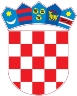 REPUBLIKA HRVATSKASPLITSKO–DALMATINSKA ŽUPANIJAUpravni odjel za prosvjetu, kulturu, tehničku kulturu i sport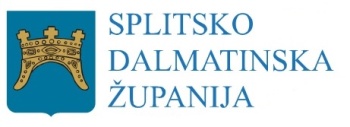 